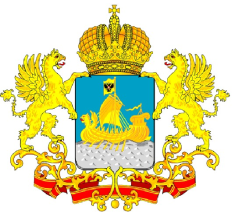 ДЕПАРТАМЕНТ ГОСУДАРСТВЕННОГОРЕГУЛИРОВАНИЯ ЦЕН И ТАРИФОВКОСТРОМСКОЙ ОБЛАСТИП О С Т А Н О В Л Е Н И Еот «13» марта 2015 года	                                                  		 № 15/31О внесении изменений в постановление департамента государственного регулирования цен и тарифов Костромской области от 13.10.2014 № 14/185 «Об утверждении производственной программы  МУП ЖКХ  «Коммунсервис» администрации Павинского района в сфере водоснабжения на 2015 год, установлении тарифов на питьевую воду  для потребителей МУП ЖКХ  «Коммунсервис» администрации Павинского района на 2015 год и о признании утратившим силу постановления департамента государственного регулирования цен и тарифов Костромской области от 07.11.2013 № 13/332»В соответствии с Федеральным законом от 7 декабря 2011 года № 416-ФЗ «О водоснабжении и водоотведении», постановлением Правительства Российской Федерации от 13 мая 2013 года № 406 «О государственном регулировании тарифов в сфере водоснабжения и водоотведения», приказом Федеральной службы по тарифам от 27 декабря 2013 года № 1746-э «Об утверждении Методических указаний по расчету регулируемых тарифов в сфере водоснабжения и водоотведения», приказом Министерства строительстваи жилищно-коммунального хозяйства Российской Федерации от 4 апреля 2014 года № 162/пр «Об утверждении перечня показателей надежности, качества, энергетической эффективности объектов централизованных систем горячего водоснабжения, холодного водоснабжения и (или) водоотведения, порядка и правил определения плановых значений и фактических значений таких показателей»,  и руководствуясь Положением о департаменте государственного регулирования цен и тарифов Костромской области, утвержденным постановлением администрации Костромской области  от 31 июля 2012 года     № 313-а «О департаменте государственного регулирования цен и тарифов Костромской области», департамент государственного регулирования цен и тарифов Костромской области ПОСТАНОВЛЯЕТ:1. Внести в постановление департамента государственного регулирования цен и тарифов Костромской области от 13 октября 2014 года № 14/185 «Об утверждении производственной программы  МУП ЖКХ  «Коммунсервис» администрации Павинского района в сфере водоснабжения на 2015 год, установлении тарифов на питьевую воду  для потребителей МУП ЖКХ  «Коммунсервис» администрации Павинского района на 2015 год и о признании утратившим силу постановления департамента государственного регулирования цен и тарифов Костромской области от 07.11.2013 № 13/332» следующие изменения:1) Производственную программу МУП ЖКХ «Коммунсервис» администрации Павинского района в сфере водоснабжения на 2015 год (приложение № 1) дополнить разделом 3 следующего содержания:«Раздел 3. ПОКАЗАТЕЛИ НАДЕЖНОСТИ, КАЧЕСТВА И ЭНЕРГЕТИЧЕСКОЙ ЭФФЕКТИВНОСТИ ОБЪЕКТОВ ЦЕНТРАЛИЗОВАННЫХ СИСТЕМ ХОЛОДНОГО ВОДОСНАБЖЕНИЯНА 2015 ГОД    ».2. Настоящее постановление вступает в силу со дня его официального опубликования и распространяет свое действие на правоотношения, возникшие с 1 января 2015 года.Директор  департамента	          		                                  И.Ю.Солдатова№ п/пНаименование показателяплановое значение показателя на 2015 г.1. Показатели качества питьевой воды1. Показатели качества питьевой воды1. Показатели качества питьевой воды1.1доля проб питьевой воды, подаваемой с источников водоснабжения, водопроводных станций или иных объектов централизованной системы водоснабжения в распределительную водопроводную сеть, не соответствующих установленным требованиям, в общем объеме проб, отобранных по результатам производственного контроля качества питьевой воды,  %0,001.2доля проб питьевой воды в распределительной водопроводной сети, не соответствующих установленным требованиям, в общем объеме проб, отобранных по результатам производственного контроля качества питьевой воды,  %0,002. Показатели надежности и бесперебойности водоснабжения2. Показатели надежности и бесперебойности водоснабжения2. Показатели надежности и бесперебойности водоснабжения2.1количество перерывов в подаче воды, зафиксированных в местах исполнения обязательств организацией, осуществляющей холодное водоснабжение, по подаче холодной воды, возникших в результате аварий, повреждений и иных технологических нарушений на объектах централизованной системы холодного водоснабжения, принадлежащих организации, осуществляющей холодное водоснабжение, в расчете на протяженность водопроводной сети в год (ед./км)0,013. Показатели энергетической эффективности объектов централизованной системы холодного водоснабжения3. Показатели энергетической эффективности объектов централизованной системы холодного водоснабжения3. Показатели энергетической эффективности объектов централизованной системы холодного водоснабжения3.1доля потерь воды в централизованных системах водоснабжения при транспортировке в общем объеме воды, поданной в водопроводную сеть, %2,533.2удельный расход электрической энергии, потребляемой в технологическом процессе подготовки питьевой воды, на единицу объема воды, отпускаемой в сеть (кВт*ч/куб. м)1,623.3удельный расход электрической энергии, потребляемой в технологическом процессе транспортировки питьевой воды, на единицу объема транспортируемой воды (кВт*ч/куб. м)1,62